甘肃省环境保护产业协会文件甘环协〔2020〕20号关于开展2020年上半年服务能力评价证书年检工作的通知各有关单位：为保障评价结果的持续有效，根据《甘肃省环境污染治理工程服务能力评价管理办法》、《甘肃省环境污染治理专项设计服务能力评价管理办法》的规定，我协会将开展2020年上半年服务能力评价证书年检，具体要求如下：开展时间年检时间从即日起至2020年5月15日止；企业填报年检资料工作请于2020年5月8日之前完成。实施对象获得我协颁发服务能力评价证书已到年检日期的企业，名单如下。（服务能力评价证书包括甘肃省环境污染治理工程服务能力评价证书、甘肃省环境污染治理专项设计服务能力评价证书）兰州长宇复凌环保科技有限公司甘肃凯瑞环保科技有限公司甘肃春晓环境工程有限公司华池县乔山建筑筑路工程有限公司甘肃科林电力环保设备有限公司天水中核建设工程有限公司庆阳宏东石油工程有限公司甘肃信佳环保工程有限公司环县华瑞工程技术服务有限公司甘肃垒鑫建设工程有限公司甘肃立诚科技环保工程有限公司甘肃地质工程勘察院庆阳德威能源技术开发有限公司甘肃恒洌环境工程有限公司甘肃澜桥环境工程有限公司甘肃大力环境工程技术有限公司甘肃丞璟环保科技有限公司兰州百创环保科技有限公司甘肃省膜科学技术研究院有限公司临汾百达正通石油工程有限公司庆阳市宏泰建筑设备安装工程有限公司庆阳市凯立汽车运输有限公司甘肃省科学院地质自然灾害防治研究所庆阳权威环保科技工程有限公司实施方式2020年上半年服务能力评价证书年检采用“企业填报年检资料”的方式进行。企业填报年检资料要求以上名单中获证企业均需要报送。年检资料包括：年检表（附件一、附件二）；年检表中所有考察项目均需附件证明材料。填写完成报送材料（附件1、附件2及其附件材料）后，将纸质版盖章材料及证书副本寄送至我协会技术部。年检结果影响证书有效性，拒绝接受年检我协会将暂停或撤销服务能力评价证书，望各获证企业积极配合。如有问题请电话咨询我协会。联系方式联系人：任玮联系电话：0931-8649676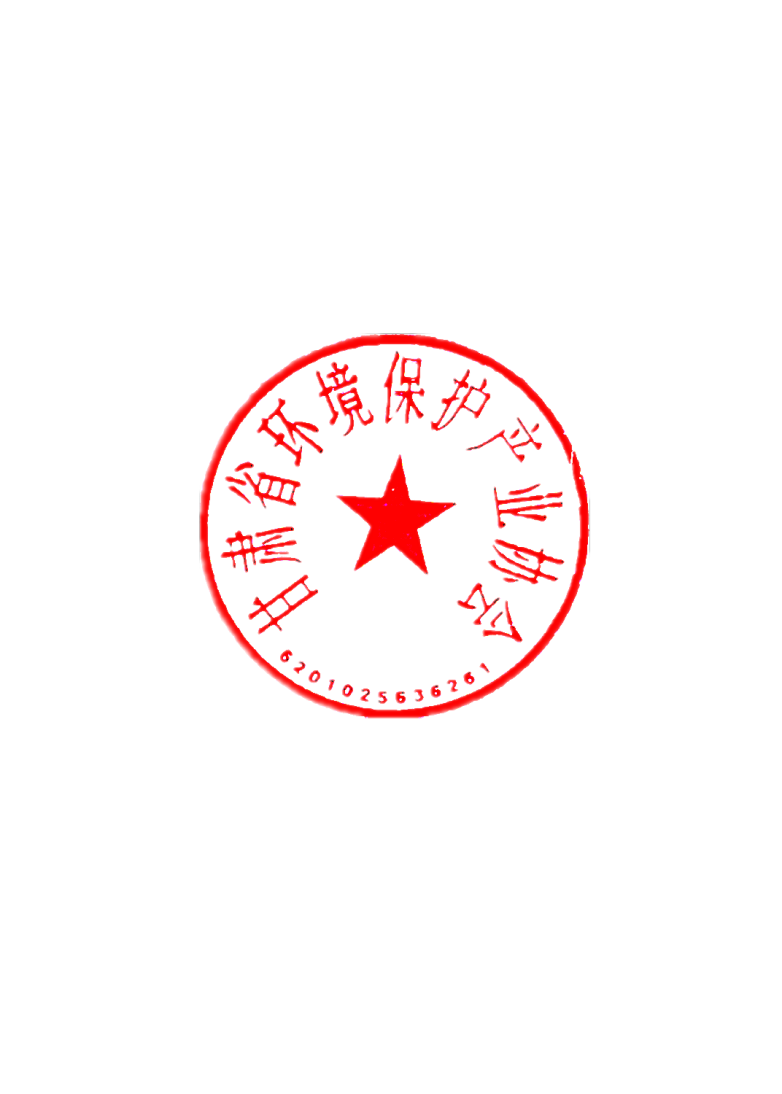 附件：一、甘肃省环境污染治理专项设计服务能力评价证书年检表二、甘肃省环境污染治理工程服务能力评价证书年检表甘肃省环境保护产业协会2020年04月20日附件1甘肃省环境污染治理工程服务能力评价证书年检表（      年）申请单位名称                                  （盖章）单位法人代表       填报日期甘肃省环境保护产业协会印制甘肃省环境污染治理工程服务能力评价证书年检表注：评定标准说明１、评定结论分为“合格”和“不合格”；２、年检项目中有一项“不合格”，不予年检，责令限期整改；逾期未改的，年检不通过。附表：                   年度内承接的环境污染治理工程项目业绩注：1.如本页填写不下，可另附页。附件2甘肃省环境污染治理专项设计服务能力评价证书年检表（      年）申请单位名称                                  （盖章）单位法人代表       填报日期甘肃省环境保护产业协会印制甘肃省环境污染治理专项设计服务能力评价证书年检表注：评定标准说明１、评定结论分为“合格”和“不合格”；２、年检项目中有一项“不合格”，不予年检，责令限期整改；逾期未改的，年检不通过。附表：                   年度内承接的环境污染治理专项设计业绩注：1.如本页填写不下，可另附页。单位名称单位名称法人代表通讯地址通讯地址邮政编码联 系 人联 系 人手  机电话电话传  真电子邮箱电子邮箱会员证号证书编号证书编号证书有效期证书等级及行业类别证书等级及行业类别序号年检项目年检内容年检内容评定备注1单位概况单位名称、法人、地址、工商注册资金和会员证书单位名称、法人、地址、工商注册资金和会员证书2证书使用有无转借、转让、涂改证书或超范围、超级别和行业类别情况有无转借、转让、涂改证书或超范围、超级别和行业类别情况3服务情况有无出现超时、投诉等情况有无出现超时、投诉等情况4技术力量是否符合要求是否符合要求5证书年检是否按规定年检是否按规定年检6年度内承接的环境污染治理工程项目业绩（见附表）年度内承接的环境污染治理工程项目业绩（见附表）年度内承接的环境污染治理工程项目业绩（见附表）年检结论：甘肃省环境保护产业协会                                              年   月   日 年检结论：甘肃省环境保护产业协会                                              年   月   日 年检结论：甘肃省环境保护产业协会                                              年   月   日 年检结论：甘肃省环境保护产业协会                                              年   月   日 年检结论：甘肃省环境保护产业协会                                              年   月   日 年检结论：甘肃省环境保护产业协会                                              年   月   日 序号项目委托单位项目名称具体时间环境工程类别项目内容单位名称单位名称法人代表通讯地址通讯地址邮政编码联 系 人联 系 人手  机电话电话传  真电子邮箱电子邮箱会员证号证书编号证书编号证书有效期证书等级及行业类别证书等级及行业类别序号年检项目年检内容年检内容评定备注1单位概况单位名称、法人、地址、工商注册资金和会员证书单位名称、法人、地址、工商注册资金和会员证书2证书使用有无转借、转让、涂改证书或超范围、超级别和行业类别情况有无转借、转让、涂改证书或超范围、超级别和行业类别情况3服务情况有无出现超时、投诉等情况有无出现超时、投诉等情况4技术力量是否符合要求是否符合要求5证书年检是否按规定年检是否按规定年检6年度内承接的环境污染治理专项设计业绩（见附表）年度内承接的环境污染治理专项设计业绩（见附表）年度内承接的环境污染治理专项设计业绩（见附表）年检结论：甘肃省环境保护产业协会                                              年   月   日 年检结论：甘肃省环境保护产业协会                                              年   月   日 年检结论：甘肃省环境保护产业协会                                              年   月   日 年检结论：甘肃省环境保护产业协会                                              年   月   日 年检结论：甘肃省环境保护产业协会                                              年   月   日 年检结论：甘肃省环境保护产业协会                                              年   月   日 序号项目委托单位项目名称具体时间环境工程类别项目内容